PROYECTO DE ORDEN DEL DÍA revisadopreparado por la Oficina de la UniónDescargo de responsabilidad: el presente documento no constituye un documento de política u orientación de la UPOV	Apertura de la sesión	Aprobación del orden del día	Informe del Secretario General Adjunto sobre las novedades acaecidas en la UPOV (documento C/53/INF/8)	Examen de la conformidad del proyecto de Ley de Semillas y Variedades de Mongolia con el 
Acta de 1991 del Convenio de la UPOV (documento C/53/11)	Examen de la conformidad del proyecto de Ley para la Protección de las Obtenciones Vegetales del Afganistán con el Acta de 1991 del Convenio de la UPOV (documento C/53/12)	Novedades que se han producido en relación con el Libro IV “Variedades vegetales” de la Ley de Protección de los Derechos de Propiedad Intelectual de Egipto (documento C/53/13)	Novedades que se han producido en relación con la Ley de Protección de las Obtenciones Vegetales de Myanmar (documento C/53/14)	Informe del presidente sobre los trabajos de la nonagésima sexta sesión del Comité Consultivo; aprobación, si procede, de las recomendaciones preparadas por dicho Comité (documento C/53/9)	Aprobación de documentos (documento C/53/3)a)	Documentos TGP:TGP/7	Elaboración de las directrices de examen (revisión)
(documento TGP/7/7 Draft 1 Rev.)TGP/8	Diseño de ensayos y técnicas utilizados en el examen de la distinción, la homogeneidad y la estabilidad (revisión)
(documento TGP/8/4 Draft 1)TGP/10	Examen de la homogeneidad (revisión)
(documento TGP/10/2 Draft 1)TGP/14	Glosario de términos utilizados en los documentos de la UPOV (revisión)
(documento TGP/14/4 Draft 1)TGP/15	Orientación sobre el uso de marcadores bioquímicos y moleculares en el examen de la distinción, la homogeneidad y la estabilidad (DHE) (revisión)
(documento TGP/15/2 Draft 2)TGP/0	Lista de documentos TGP y fechas de última publicación (revisión)
(documento TGP/0/11 Draft 1) b)	Documentos de información:UPOV/INF/5	Publicación tipo de la UPOV sobre los derechos de obtentor (revisión)
(documento UPOV/INF/5/2 Draft 2)UPOV/INF/22	Programas informáticos y equipos utilizados por los miembros de la Unión (revisión) (documento UPOV/INF/22/6 Draft 1)UPOV/INF-EXN	Lista de documentos UPOV/INF-EXN y fechas de última publicación (revisión)
(documento UPOV/INF-EXN/13 Draft 1)	Estados financieros de 2018 (documento C/53/5)	Informe del auditor externo (documento C/53/6)	Examen y aprobación del proyecto de programa y presupuesto para el bienio 2020-2021 (documento C/53/4)	Informe anual del secretario general correspondiente al año 2018 (documento C/53/2)	Programa de las reuniones:a)	Aprobación de los programas de trabajo del Comité Administrativo y Jurídico, el Comité Técnico y los Grupos de Trabajo Técnico (documento C/53/7)b)	Calendario de reuniones (documento C/53/8)	Cuestiones para información:*Atrasos en el pago de las contribuciones al 30 de septiembre de 2019 (documento C/53/INF/2)Informe sobre las actividades realizadas en los nueve primeros meses de 2019 (documento C/53/INF/3)Situación en los campos legislativo, administrativo y técnico:i)	Informes de representantes de miembros y observadores (documento C/53/INF/4)ii)	Cooperación en materia de examen (documento C/53/INF/5); Lista de los taxones protegidos por los miembros de la Unión (documento C/53/INF/6); Estadísticas sobre la protección de las obtenciones vegetales en el período 2014-2018 (documento C/53/INF/7)	Comunicado de prensa (documento C/53/10)	Aprobación de un documento en el que consten las decisiones adoptadas en la sesión	Clausura de la sesión[Fin del documento]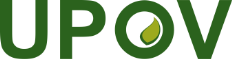 SUnión Internacional para la Protección de las Obtenciones VegetalesConsejoQuincuagésima tercera sesión ordinaria
Ginebra, 1 de noviembre de 2019C/53/1 Rev.2Original: InglésFecha: 11 de octubre de 2019